                                           Summary:Hard worker, a good timekeeper, always willing to learn new skills, confident, self‐motivated, have the ability to stand the strain and a critical thinker with good analytical skills as well as Good organizational skills developed in a variety of deadline orientated situations. Gained a good communication network inside the government sector because of my success ability to deal with officials.Currently looking for a suitable Engineering or managerial position with an ambitious Company or International Organization.Key Skills:Civil Engineering experienced in office and project coordination also designing different kinds of projects; in addition, gained a good experience in managing and supervising many projects sites.Since 1999 worked on several kinds of projects, quality control and follow-up on many projects that belongs to the government, such as Ministry of Higher Education and Scientific research, Ministry of Education, and to the private sector, such as United Nations organizations and many companies, Reports on each project separately stating the current status as well as any lack performance of the ongoing work.Preparing designs, priced Bills of Quantity (BoQs), scope of works for all projects. Drafted implementation and progress reports and payment documentation.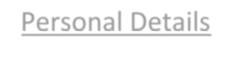 Managing many companies during implementation of projects and ensured the proper and timely implementation of works. Managing a team of quality control (QA/QC) civil and electrical engineers during the implementation of the works. Review the detail design for many Civil Engineering projects.Tendering assistance and evaluation.Good knowledge of using computational design (bottom up method) for designing some complex shapes using codes.Coordinating with clients, local authorities, consultants and contractors. Pushing contractors, subcontractors and consultants for timely completion of works.  Controlling quality, progress, cost and safety of works. Structural, architectural, infrastructure and MEP coordination. Strict follow up of Snagging and handing over of project.  Ensuring the works are carried out as per the project specifications and contracts. Advising admin. departments for design changes and variations for cost savings. Training subordinates.Academic experience:University of Salahaddin-Erbil/ Collage of Engineering (08/2012- 01/2018), http://engineering.su.edu.krd/Teaching experienceI have had a wide variety of teaching experience including the below subjects:Construction Engineering, Academic Debate,Building Material and Testing,Students Research:Supervising final year students’ researches: Some of these researches are:Design of underground RC water tank.Design of multi-stories building using ARSA professional software.Design of beam and slab by different codes of practice (ACI code, Euro codes, BS).Administration experience inside the universityEvery year I have had many administration duties such as members in a lot of committees:Member of the quality insurance committee.Member of a committee for semester and final exams.Member of a committee pertaining to testing materials in concrete lab within the Engineering consultant bureau.Member of a committee regarding the evaluation process of summer training students by visiting them in their training projectsOffice and Site Engineer experiences: UNDP Funding Facility for Stabilization (FFIS), (March 2017 – and have continued since)                                     Position Held: Consultant Civil engineer, West-Mosul Team, Erbil/Mosul Responsible for the design and implementation of 29 projects in West-Mosul for Bridges, Hospitals, Police Buildings, Vocational training center, Schools, Sewerages, roads, municipalities, livelihoods and education. This included the rehabilitation of the Saidati Al-Jamila bridge and three PHCs, rehabilitation of the police HQ, repairing some main roads, the rehabilitation and reconstruction of seven schools, and cash-for-work projects for rubble clearance in Mosul’s Old City. Drafted Bills of Quantity (BoQs), scope of works, prices and designs for all projects. Drafted implementation and progress reports and payment documentation.Tendering assistance and evaluation with the UNDP service center.Managed 10 Mosul-based construction companies during implementation of projects and ensured the proper and timely implementation of works. Managed 10 quality control (QA/QC) civil and electrical engineers during the implementation of the works. Consolidated Engineering Company, Khatib & Alami; Kurdistan Main Office (07/2009-07/2012, part time)Position Held:	Structural and Construction EngineerYear in Firm: 2 YearsMain duty is:Responsible for review and coordination of all structural design regarding all projects carried out in Iraq-KurdistanConsultancy in Construction issues.Ministry of Higher Education and Scientific Research / Directorate of Engineering     projects (01/2008 – 08/2012)I worked as a civil engineer in preparation of civil engineering project bidding documentations, design and supervision for the projects related to this ministry including faculty building, classrooms and education facilities. Please do not hesitate to contact them for further information (Email:  dilshad_jaf@yahoo.co.nz   &   dilshad.jaf@gmail.com    Mob.  +3248 4451870) Ministry of Education. (2/2004 – 01/2008)I worked in this ministry as office engineer and supervisor eng. in which I prepared tenders for these projects that supervised by us, also I supervised many projects such as construction of many 4, 6, 12 classroom schools…Eagle Group. (9/2003 – 09/2004)I worked with this group as follow up engineer and office engineer in which I prepared payments and measurements for these projects that executed by us, and likewise I prepared tender proposal to organizations and prepared reports to them.This group consists of many companies as below:Icon Company (9/2003 – 9/2004): This company constructs many projects, and those projects that I worked within, are:Construction of Hawler International airport tower.Construction of 18 class room school in Erbil.Construction of 12 class room school in Erbil/Sebiran.Construction of 6 class room school in Erbil/Terjan village.Construction of Agriculture school in Erbil/Khebat.Construction of Trade bank in Erbil/Behrke.Shayan Company (9/2003 – 6/2004): This company constructs many projects, and those projects that I worked within, are:Construction of Hawler International airport fence about (21 km).Shimal Group. (08/1999 – 9/2003)I worked with this group as follow up engineer and office engineer in which I prepared payments and measurements for these projects that executed by us, and likewise I prepared tender proposal to organizations and prepared reports to them.This group consists of many companies as below:Hawler Company (10/2000 – 9/2003): This company constructs many projects, and those projects that I worked within, are:Construction of (142) IDP's houses, Soran district, with (HABITAT) org.Construction of access road within (400) IDP's houses, Soran district, with (HABITAT) org.Construction of water Basin, Barzan village, Soran district, with (UNICEF) org.Shimal Company (08/1999 – 10/2000): This company constructs many projects, and those projects that I worked within, are:Renovation of the Emergency Hospital Drug                   Warehouse, Erbil with (WHO) org.Construction of (6) Classroom School, Khelan Village, Soran district, with (UNICEF) org.Recommendations: Available upon request……        Sherzad Qadir Majid                          Structural and Construction Engineer